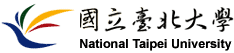 2017年第十七屆「傑出校友」推薦表附註：1.請填寫本表格,紙本及電子檔並於106年8月1日前送至校友中心。  聯絡方式：電話(02)86741111#66077；E-mail：alumni@mail.ntpu.edu.tw2.為避免爭議，推薦人選時，可免告知當事人，待遴選結果公告後，再正式徵詢其意願。3.推薦表下載：校友中心首頁/左方「下載專區」/傑出校友推薦表單。請貼照片被推薦人姓名被推薦人姓名請貼照片本校學歷本校學歷          系               所             年度畢業          系               所             年度畢業          系               所             年度畢業請貼照片最高學歷最高學歷服務機構職稱經歷傑出表現事蹟（請以條列式具體列出，如不敷填寫，請用另紙書寫附後）（請以條列式具體列出，如不敷填寫，請用另紙書寫附後）（請以條列式具體列出，如不敷填寫，請用另紙書寫附後）（請以條列式具體列出，如不敷填寫，請用另紙書寫附後）（請以條列式具體列出，如不敷填寫，請用另紙書寫附後）推薦方式□各系所會議決議（請附會議紀錄）□各系所校友會理事會決議（請附會議紀錄）□國立臺北大學校友總會理事會決議（請附會議紀錄）□國內外各地區校友會理事會決議（請附會議紀錄）□各機關團體推薦並經校友十名以上連署推薦（請附連署書）□各系所會議決議（請附會議紀錄）□各系所校友會理事會決議（請附會議紀錄）□國立臺北大學校友總會理事會決議（請附會議紀錄）□國內外各地區校友會理事會決議（請附會議紀錄）□各機關團體推薦並經校友十名以上連署推薦（請附連署書）□各系所會議決議（請附會議紀錄）□各系所校友會理事會決議（請附會議紀錄）□國立臺北大學校友總會理事會決議（請附會議紀錄）□國內外各地區校友會理事會決議（請附會議紀錄）□各機關團體推薦並經校友十名以上連署推薦（請附連署書）□各系所會議決議（請附會議紀錄）□各系所校友會理事會決議（請附會議紀錄）□國立臺北大學校友總會理事會決議（請附會議紀錄）□國內外各地區校友會理事會決議（請附會議紀錄）□各機關團體推薦並經校友十名以上連署推薦（請附連署書）□各系所會議決議（請附會議紀錄）□各系所校友會理事會決議（請附會議紀錄）□國立臺北大學校友總會理事會決議（請附會議紀錄）□國內外各地區校友會理事會決議（請附會議紀錄）□各機關團體推薦並經校友十名以上連署推薦（請附連署書）推薦類別（每人每次限受薦舉一類）□學術成就獎 □企業經營獎 □公共服務獎 □藝文體育獎 □行宜典範獎□紀念獎□學術成就獎 □企業經營獎 □公共服務獎 □藝文體育獎 □行宜典範獎□紀念獎□學術成就獎 □企業經營獎 □公共服務獎 □藝文體育獎 □行宜典範獎□紀念獎□學術成就獎 □企業經營獎 □公共服務獎 □藝文體育獎 □行宜典範獎□紀念獎□學術成就獎 □企業經營獎 □公共服務獎 □藝文體育獎 □行宜典範獎□紀念獎推薦單位名     稱電      話推薦單位電子郵件傳      真推薦單位通訊地址簽      章